Департамент по образованию Администрации города Тобольска МАУ «Центр ОДО «Образование» города Тобольска»Конкурс инновационных уроков/занятий«Педагогические инвестиции: мотивация на успех»в рамках Методического фестиваля «От идеи до результата» Номинация: общеобразовательная организацияТема занятия: «Тобольск – город великих и успешных людей».Автор: Фатеева Екатерина Юрьевна, учитель начальных классов, МАОУ «Средняя общеобразовательная школа №12» Тобольск, 2021Технологическая карта занятия1. Пояснительная записка Образовательная организация: МАОУ «Средняя общеобразовательная школа №12»Педагог: Фатеева Екатерина ЮрьевнаКласс: 21.1. Целевой блок: Тема занятия: «Тобольск – город великих и успешных людей».Цель занятия: расширение представления детей о культуре, истории Тобольска, о великих и успешных людях.Планируемые результаты: - предметные Использование полученных знаний в продуктивной и преобразующей деятельности;Расширение кругозора и культурного опыта школьника;Формирование умения воспринимать мир не только рационально, но и образно.- метапредметные Готовность слушать собеседника и вести диалог; готовность признавать возможность существования различных точек зрения и права каждого иметь свою; излагать свое мнение и аргументировать свою точку зрения и оценку событий; Определение общей цели и путей ее достижения; умение договариваться о распределении функций и ролей в совместной деятельности; Умение работать в информационной среде.- личностные Формирование уважительного отношения к иному мнению, истории и культуре;Развитие навыков сотрудничества со взрослыми и сверстниками в разных ситуациях, умения не создавать конфликтов и находить выходы из спорных ситуаций; Бережное отношение к материальным и духовным ценностям. 1.2. Инструментальный блок: Задачи: расширять кругозор учащихся, развивать познавательный интерес, фантазии, воображения, обогащение словарного запаса.Тип занятия: комплексное применение знаний и способов деятельности Форма занятия: квест – игра Место проведения занятия: образовательное учреждение, разные станции расположены в разных уголках школы: библиотеке, в кабинете химии, в фойе, коридоре. Учебно-методическое и материально-техническое обеспечение: презентация в программе Power Point, выставка книг, маршрутный лист, видеофильм, приложение 1. 1.3. Организационно-деятельностный блок: Применяемая(ые) технология(и): игровая.Основные понятия: деятели науки и культуры Сибири, памятники истории.Межпредметные связи: окружающий мир, литературное слушание, музыка, ИЗО2. Ход урока/занятия Приложение 1 к конкурсу инновационных уроков/занятий «Педагогические инвестиции: мотивация на успех» в рамках Методического фестиваля «От идеи до результата»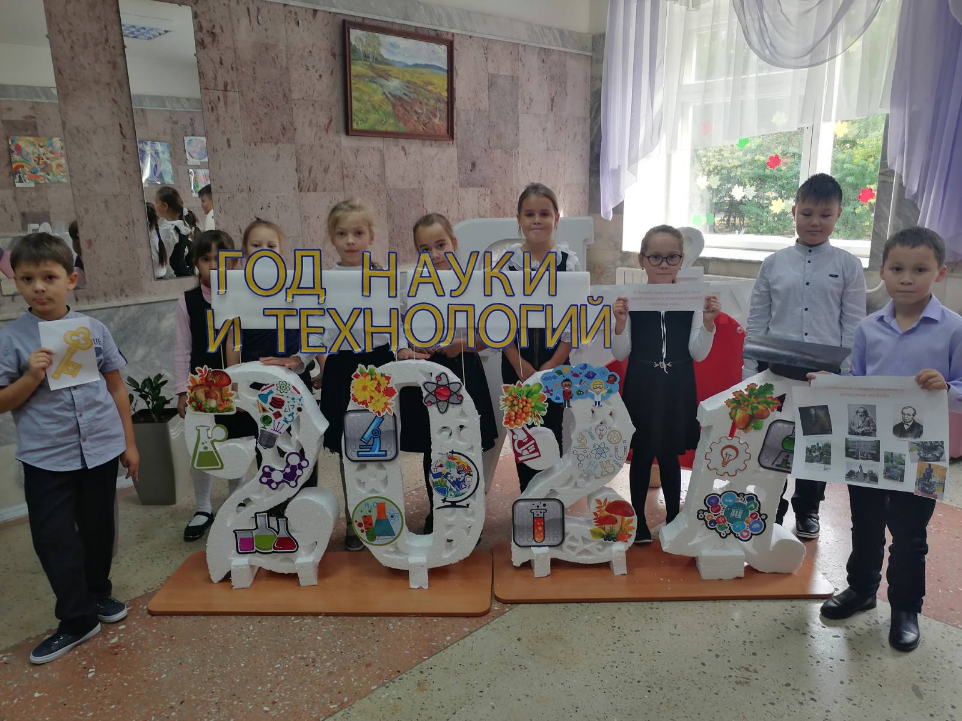 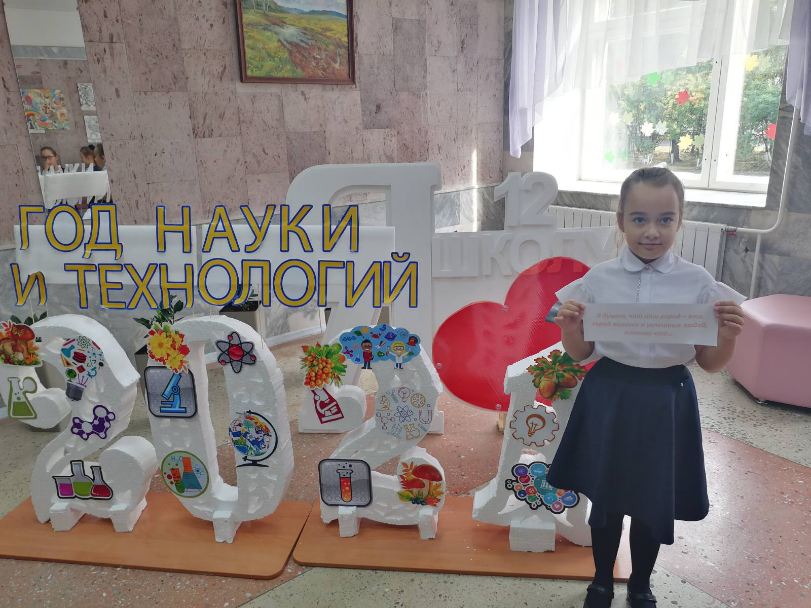 Этап урокаОбразовательная задача(по этапам урока/занятия)Виды работы, формы, методы, приемы(по этапам урока/занятия)Содержание педагогического взаимодействия(по этапам урока/занятия)Содержание педагогического взаимодействия(по этапам урока/занятия)Содержание педагогического взаимодействия(по этапам урока/занятия)Содержание педагогического взаимодействия(по этапам урока/занятия)Формируемые УУД(по этапам урока/занятия)Прогнозируемый результат(по этапам урока/занятия)Деятельность учителяДеятельность учащихсяДеятельность учащихсяДеятельность учащихсяпознавательнаякоммуникативнаярегулятивная1.Организационный момент.Создать эмоциональный настрой к деятельности.Актуализация знанийЗдравствуйте ребята!Сегодня всех вас я  приглашаю  на удивительное путешествие, ведь странствовать вместе с друзьями куда веселее и интереснее.Проявляют    эмоциональную отзывчивость на слова учителя.Планирование учебного сотрудничестваОрганизовывать свое рабочее место, настраивать себя на продуктивную работу.Понимать учебную задачуПолная готовность урока, настрой на урок.2. Этап подготовки учащихся к активному сознательному усвоению знаний.Подвести детей к самостоятельной постановке познавательной цели.Групповая работа, фронтальная работа- В нашем путешествии нам сегодня поможет маршрутный лист?Вот теперь вы настоящие путешественники!-А вот куда мы отправимся вы сейчас узнаете. Посмотрите на маршрутном листе указаны станции, на которых будут таблички – указатели. За каждую пройденную станцию вы будете получать один пазл от картинки, которую в конце игры вы должны будете собрать. -Отправляемся в путь!1 станция (2 этаж, станция «Географическая»)-Перед вами лежат фрагменты картинки – пазлы, которые нужно собрать в единую картинку.-Итак, посмотри внимательно откуда мы начнем свое путешествие? Что получилось на картинке?Сегодня отправимся в невероятное путешествие по местам древнего, сказочного города- Тобольск.- Ребята, посмотрите, что мы увидели на 1-й станции?-Давайте, найдем на глобусе наш город.- Ребята,Тобольск-сибирская столица России. Главная площадь Тобольска, носит название Красной, то есть «красивой». Далеко не каждому городу выпала честь иметь свой Кремль. Наш Тобольск начинается с белокаменного Кремля.-Молодцы! Получаете первый пазл. -Отправляемся дальше по маршрутному листу (2 этаж, станция «Историческая»)- Ребята, а с каким именем связан наш Тобольский Кремль? Кто знает -У меня в конверте буквы. Попробуйте эти буквы расположить в правильной последовательности- Что получилось? Ремезов.-Кто это?-Семен Ульянович Ремезов один из самых выдающихся деятелей науки и культуры Сибири. Известный картограф, ученый-самоучка, летописец, историк, художник. Всех талантов и не перечислишь! В 1697 году С.У. Ремезов получил задание составить проект каменного кремля.-Ребята, а вы знаете, что 2021 год объявлен в Тобольске Годом Семена Ремезова. 320 лет назад, Семен Ремезов закончил работу над «Чертежной книгой Сибири».- Молодцы! С заданием справились, получаете 2 картинку- Идем дальше…следующая стация 1 этаж, библиотека «Сказочная» станция.-Посмотрите на картинку. Что изображено?-Ребята, а как это перо связано с нашим городом?- А чем знаменит поэт-сказочник?-П.П.Ершова в 1824 году со страшим братом отправили жить и обучаться в Тобольск, к родственникам.- Сказка насыщена волшебными героями. Читать сказку одно удовольствие! В ней и юмор и философия, а самое главное чудеса.П.П. Ершов похоронен на Тобольском Завальном кладбище.  -А вы читали сказку? Вот сейчас и проверим, как вы ее знаете.- Я буду загадывать загадки, а вы их отгадайте.Готовы?1.Ростом только в три вершка, На спине с двумя горбами. Да с аршинными ушами.2. Оперением горя,Вся сверкает, как заря,А Иван-дурак ночамиЕё ловит для царя.Он ей в хвост сумел вцепится,А зовут её…3. Клад искал на дне морском,И на небе был послом.На земле поймал Жар-птицу.В жёны выбрал Царь-девицу.Звать его, скажите, как?4.Поперек моря лежит
Чудо-юдо…-Молодцы! Справились с заданием. Получаете 3 картинку- Идём дальше… (3 этаж станция «Химическая лаборатория»)-Сейчас я предлагаю посмотреть видео «История успеха» https://youtu.be/O82SGx83D7E-Ваша задача определить, о ком мы будем говорить. -О ком говорилось?-Ребята, а кто знает почему мы находимся в этом кабинете, как Менделеев с этим связан?-А что вы знаете о Д.И.Менделееве?-Дмитрий Иванович Менделеев родился в Тобольске. Он был гениальный энциклопедист, химик, физик, экономист, технолог, педагог.- А чем занимался Менделеев? - Д.И.Менделееев он проводил опыты, эксперименты. И сегодня мы попробуем побыть  в качестве  юных химиков и проведем опыты и эксперименты. Готовы?- Посмотрите, я налила в пакет воды. Сейчас возьму несколько цветных карандашей и проткну пакет. Выльется ли вода. Ваши предположения?-Ребята, полиэтилен материал пластичный, поэтому, когда проткнули пакет остро заточенными карандашами, пакет растянулся и как – бы обтягивает карандаш, не давая воде вытекать через отверстие.- Следующий эксперимент. В стакан я налила воды, затем добавляю растительное масло, беру пищевой краситель и потихоньку всыпаю на масло краситель. И теперь небольшими порциями насыпаю соли.-Как вы думаете, что будет происходить?- Смотрите. Под тяжестью соли, капли масла начнут опускаться на дно посудины, и тонуть в воде. Благодаря наличию красителя получаются разноцветные пузыри. Эти пузырьки из масла будут снова подниматься вверх.-Следующий эксперимент. В одну емкость я налила обычную воду. Во вторую емкость теплую воду смешала с солью. Теперь возьму яйцо.-Как вы думаете, что будет происходить с яйцом если поместим в первую емкость? Во вторую емкость?-Верно. В первой емкости яйцо утонет. А во второй емкости останется на плаву. Дело в том, что чем плотность выше, тем сложнее в ней утонуть. Соленая вода помогает на поверхности держаться.- Вот почему в море плавать легче, чем в пресных озерах и речках.-А кто знает есть на нашей планете Мёртвое море — это один из самых солёных водоёмов на Земле!-Молодцы! И вы получаете 4 картинку от пазла.Дети предлагают тему урока-путешествия и формулируют цель занятия.  Получают карту.Дети делятся на группы и собирают картинку, обсуждают то
, что получилосьГлобусПредположения детей.Дети в группе собирают слово.Высказывание детей.Жароптицево перо.Поэт П.П.ЕршовНаписал сказку «Конек-Горбунок»Ответы детейКонек-ГорбунокЖар-птицаИванРыба китПросмотр и обсуждение видео «История успеха Д.И.Менделеева»Ответы детейПроверяем кто прав, а кто нет.Делают выводПредположения детей, делают вывод.Предположения детейМного соли.Человек может спокойно лежать на поверхности воды, не боясь утонуть, так как в море сильная концентрация соли.Понимать и слушать речь других.Высказывать предположение на основе наблюденийСтавить новые учебные задачи;- преобразовывать практическую задачу в познавательнуюОценивать правильность выполнения действия-  самостоятельно. Актуализация имеющихся знаний, определение формы проведения.Ребята называют людей, достопримечательности, которые прославили город Тобольск3. Первичная проверка  изученного.Обеспечить восприятие, осмысление и первичное запоминание изучаемого материалаРабота в парах- Отправляемся дальше… (1 этаж, фойе) 5 станция «Год науки и технологий»-Ребята, посмотрите, перед вами фотографии, необходимо соотнести и узнать те места нашего города, о которым мы говорили на станциях.- Посмотрите, что у вас получилось. Вы все верно соотнесли. -Получите следующую картинку за выполнение задания.Проверяем кто прав, а кто нет.Делают выводОбобщают,  закрепляют  имеющиеся знания. Планировать учебное сотрудничествоУметь строить высказываниеЗадавать вопросы, необходимые для организации собственной деятельности и сотрудничества с партнеромНа карте отмечают места.4. Закрепления новых знаний. Обеспечить в ходе закрепления повышение уровня осмысления изученного материала, глубины понимания.Фронтальная работаТобольск подарил миру огромное количество гениальных людей для такого сравнительно небольшого города.Как вы узнали из сегодняшнего занятия здесь родились, жили, работали известные люди всему миру: Д. И. Менделеев, П.П.Ершов, С.У.Ремезов. Также в Тобольске провел в свои детские и юношеские годы, композитор, автор знаменитого «Соловья» А. А. Алябьев, известный художник В. Г. Перов.- Ребята, а кто знает из вас каким годом объявлен 2021 год?Наш президент В.В. Путин подписал указ о проведении в России Года науки и технологий.Одна из главных задач этого года – рассказать какими достижениями и учеными может гордиться наша страна.Поэтому наша богатейшая история города Тобольска хранит в своей памяти имена многих известных людей России.Предположения детей, делают вывод.Вступать в речевое обращениеПринимать  учебную задачу .Учитывать разные мнения и интересы и обосновывать собственную позициюПолученные новые знания о деятелей науки искусства и культуры5. РефлексияУстановить правильность и осознанность изученного материала, выявить пробелы, провести коррекцию пробелов в осмыслении материала.Индивидуальная работаПродолжите фразу…Я думаю, что наш город великих и успешных людей, потому что….- Ребята, путешествуя по станциям за каждое задание вы получали фрагмент картинки. -Соберите, что получилось?-Верно. - Пусть этот ключ поможет вам в стране Знаний открыть богатства, накопленные человеком.  А богатства, это конечно – Знания. Желаю вам, чтобы вы также, как наши великие и успешные люди города Тобольска прославили успехами наш город. Дополняют, расширяют, закрепляют, обобщают имеющиеся знанияКлючСлушать и понимать речь других. Умение выражать свои мысли с достаточной полной точностьюУчитывать разные мнения и интересы и обосновывать собственное мнениеИндивидуальные высказывания каждого, отвечают на вопросы и определяют итог квест-игры1 станция « Географическая»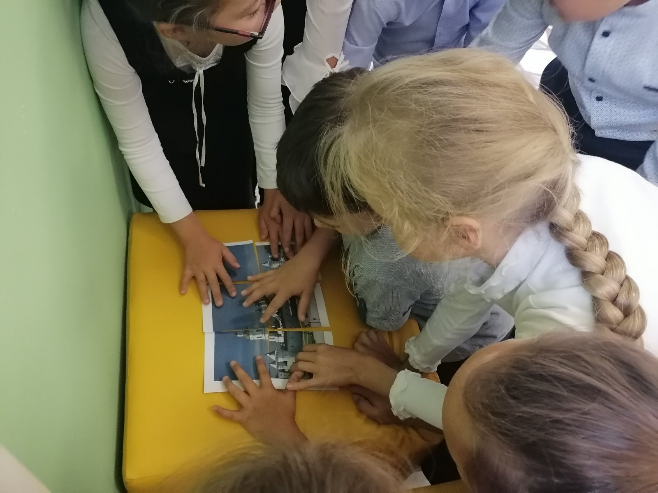 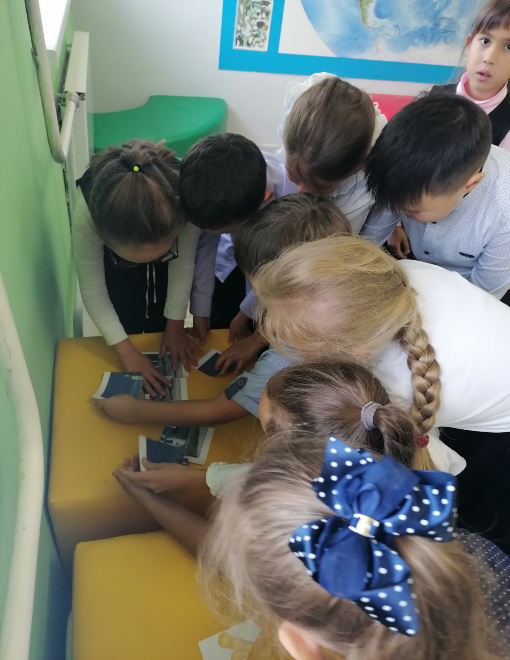 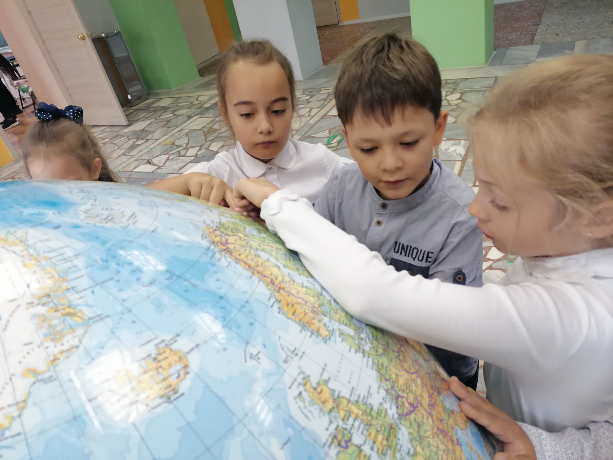 2 станция «Историческая»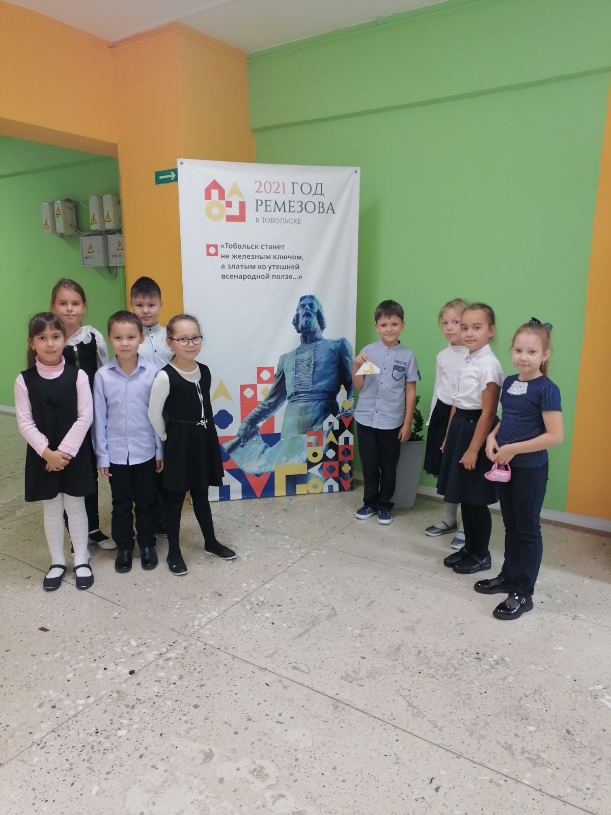 3 станция «Сказочная»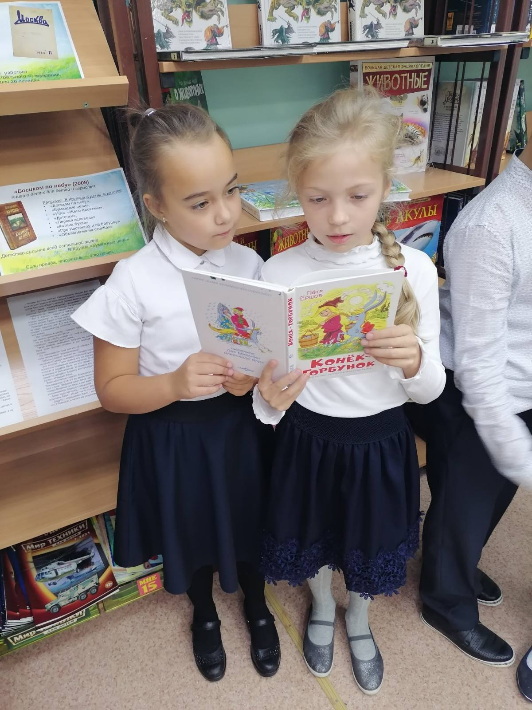 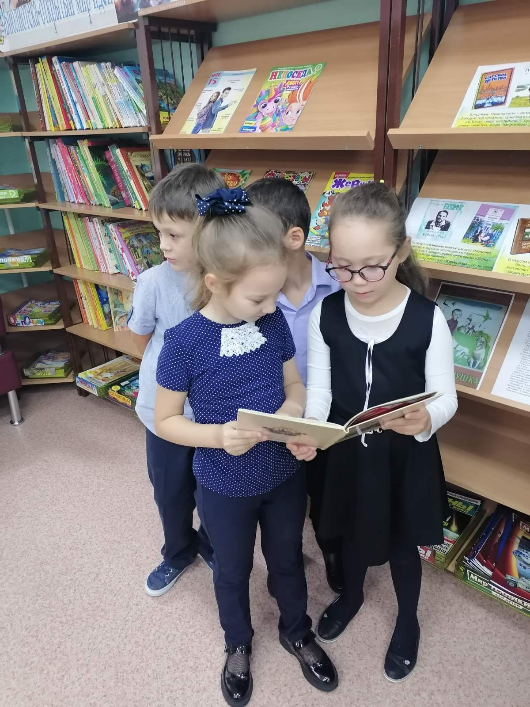 4 станция «Химическая лаборатория»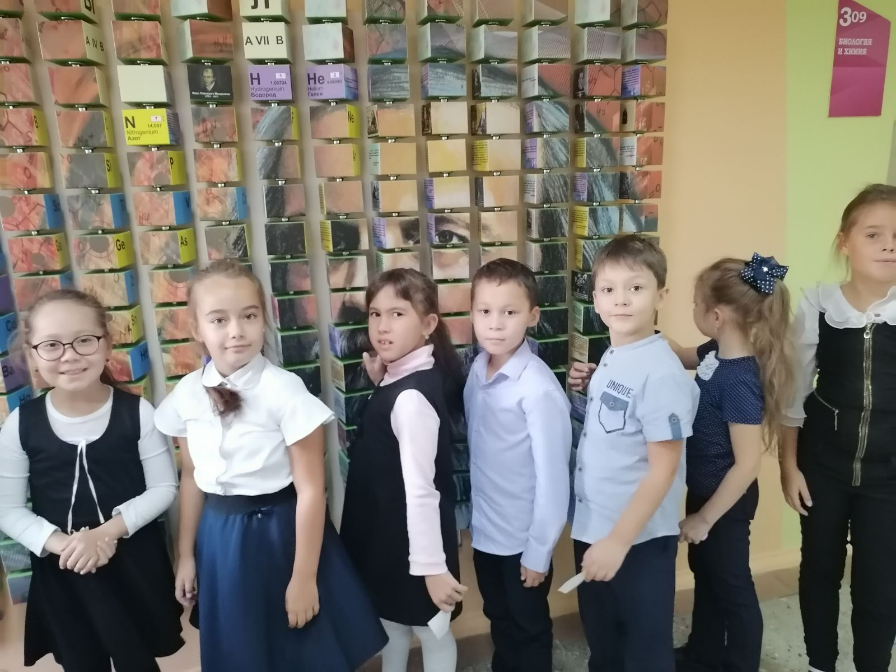 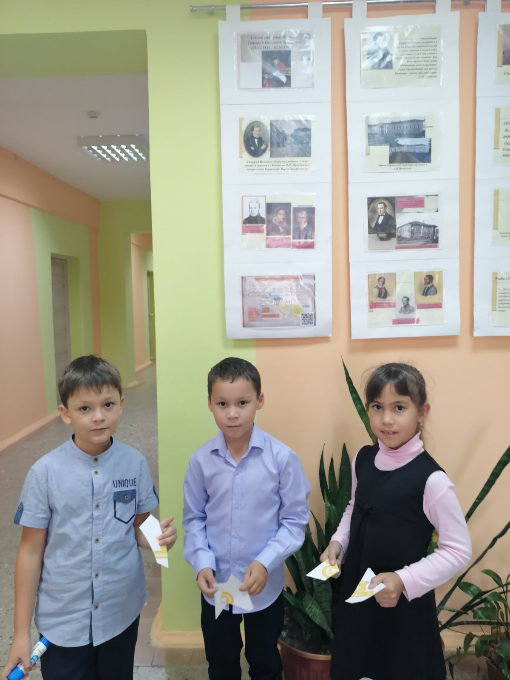 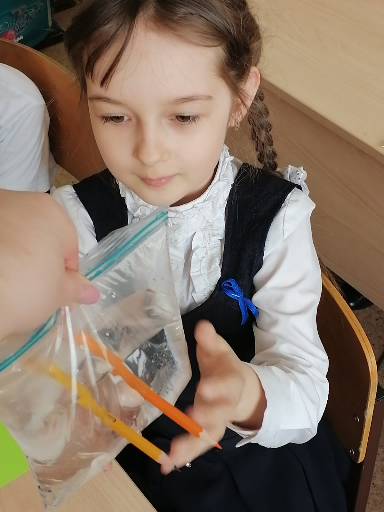 5 станция «Год науки и технологий»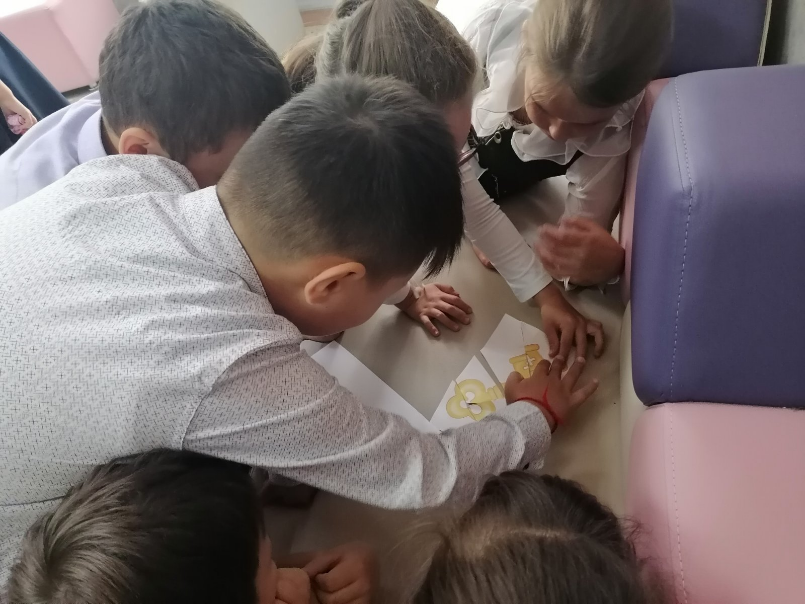 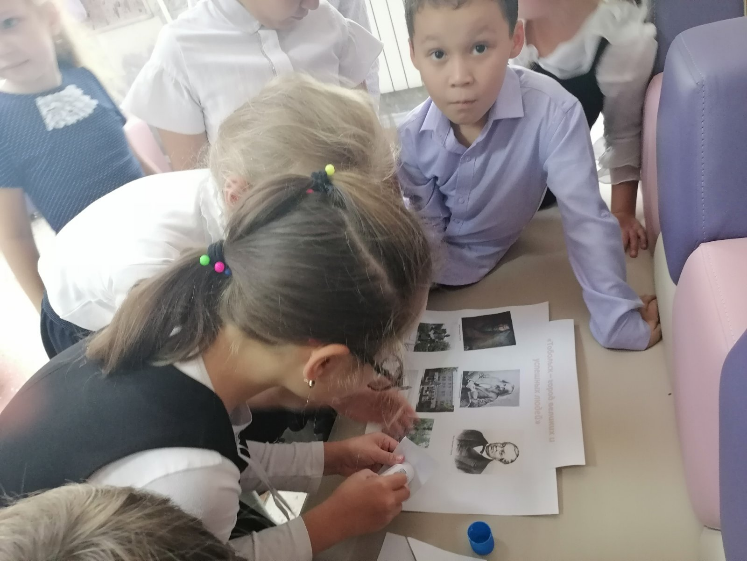 